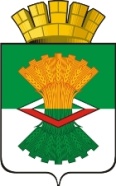 АДМИНИСТРАЦИЯМАХНЁВСКОГО МУНИЦИПАЛЬНОГО ОБРАЗОВАНИЯПОСТАНОВЛЕНИЕ04 августа 2020 года                                                                                                           № 497п.г.т. МахнёвоО внесении изменений в постановление Администрации Махнёвского муниципального образования от 27.04.2009 года № 121 «О создании Координационного совета по вопросам  малого и среднего предпринимательства при Администрации Махнёвского муниципального образования»,  (с изменениями от 24.02.2010  № 119, от 05.04.2011  № 223, от 14.10.2011  № 660, от 09.10.2012  № 610, от 14.04.2014  № 295, от 10.12.2015  № 997, от 07.12.2016  № 987, от 29.05.2017  № 388, от 24.10.2017  № 739, от 14.11.2017  № 796, от 01.12.2017  № 845, от 16.10.2018 № 830, от 15.05.2019 № 380, от 13.11.2019 № 873)В соответствии с Федеральным законом Российской Федерации от 6 октября 2003 года № 131-ФЗ «Об общих принципах организации местного самоуправления в Российской Федерации», в связи с кадровым изменением в Администрации Махнёвского муниципального образования, руководствуясь протоколом Координационного совета по вопросам малого и среднего предпринимательства при Администрации Махнёвского муниципального образования, Уставом Махнёвского муниципального образованияПОСТАНОВЛЯЮ:Внести в постановление Администрации Махнёвского муниципального образования от 27.04.2009 года № 121 «О создании Координационного совета по вопросам  малого и среднего предпринимательства при Администрации Махнёвского муниципального образования»,  (с изменениями от 24.02.2010  № 119, от 05.04.2011  № 223, от 14.10.2011  № 660, от 09.10.2012  № 610, от 14.04.2014  № 295, от 10.12.2015  № 997, от 07.12.2016  № 987, от 29.05.2017  № 388, от 24.10.2017  № 739, от 14.11.2017  № 796, от 01.12.2017  № 845, от 16.10.2018 № 830, от 15.05.2019 № 380, от 13.11.2019 № 873) следующие изменения: Прилагаемый к постановлению состав Координационного совета по вопросам малого и среднего предпринимательства при Администрации Махнёвского муниципального образования изложить в новой редакции (прилагается). Опубликовать настоящее постановление в газете «Алапаевская искра» и разместить на официальном сайте Махнёвского муниципального образования в сети Интернет.Контроль за исполнением настоящего постановления оставляю за собой.Глава Махнёвского муниципального образования                                                                                  А.В. ЛызловПриложение № 1 к постановлению Администрации Махнёвского муниципального образования от 04.08.2020  № 497Состав координационного совета по вопросам малого и среднего предпринимательства при Администрации Махнёвского муниципального образования Лызлов Александр ВикторовичГлава Махнёвского муниципального образования, председатель комиссииКозуб Светлана Александровна начальник отдела экономики и потребительского рынка Администрации  Махнёвского муниципального образования, заместитель председателя комиссииКлещева Ольга Владимировнаглавный специалист отдела по управлению имуществом и земельными ресурсами Администрации  Махнёвского муниципального образования, секретарь комиссииЧлены комиссии:Подкина Ирина Владимировна специалист 1 категории отдела культуры, туризма, физической культуры и спорта Администрации  Махнёвского муниципального образованияКраюхинСергей Николаевичдепутат Думы Махнёвского муниципального образованияИщенко Татьяна Григорьевна директор ООО «Визит» Никандрова Светлана Константиновна индивидуальный предпринимательВострикова Светлана Григорьевнаглавный редактор газеты «Алапаевская искра» Коновальцева Вера Александровна председатель общественной палаты Махнёвского муниципального образованияКалугина Валентина Федоровна председатель совета ветеранов п.г.т. МахнёвоКутенёваМарина Леонидовнаиндивидуальный предприниматель 